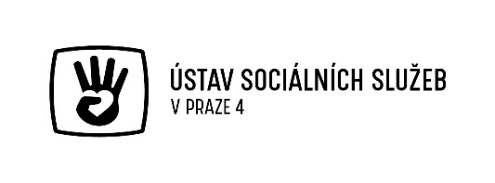 Poučení o ochraně osobních údajů Níže uvedené informace poskytuje Ústav sociálních služeb v Praze 4, přísp. org. uživatelům sociálních služeb – podpora samostatného bydlení. Činí tak v souladu s čl. 13 Nařízení Evropského Parlamentu a Rady (EU) 2016/679 ze dne 27. dubna 2016 o ochraně fyzických osob v souvislosti se zpracováním osobních údajů a o volném pohybu těchto údajů a o zrušení směrnice 95/46/ES (dále jen „GDPR“), aby měli přehled, jak je nakládáno v tomto zařízení s jejich osobními údaji.Co je „osobním údajem“:Osobní údaje jsou jakékoli v informace, týkající se identifikované nebo identifikovatelné fyzické osoby, tj. osoby, kterou lze přímo či nepřímo identifikovat prostřednictvím odkazu na identifikátor, jako je jméno, identifikační číslo, údaje o umístění, on-line identifikátor nebo odkazu na jeden či více faktorů specifických pro fyzickou, fyziologickou, genetickou, duševní, ekonomickou, kulturní nebo sociální identitu této fyzické osoby. Kdo je správcem osobních údajů uživatelů a jeho kontaktní údaje:Ústav sociálních služeb v Praze 4, příspěvková organizacePodolská 208/31, 147 00 Praha 4IČ: 70886199e-mail: info@uss4, datová schránka: IDDS: ceqwkp5, telefon: 241 434 160, 296 320 111 (recepce – ústředna)Důvod zpracování osobních údajů uživatelů sociálních služeb:Zpracování osobních údajů je nevyhnutelné k plnění práv a povinností vyplývajících ze smluvního vztahu mezi správcem (ÚSS4) a uživatelem. Tento vztah byl založen na základě Smlouvy o poskytování podpory samostatného bydlení. Veškeré služby, které ÚSS4 poskytuje, se řídí především zák. č. 108/2006 Sb., o sociálních službách, vyhláškou č. 505/2006 Sb., kterou se provádějí některá ustanovení zákona o sociálních službách, jakož i dalšími relevantními právními předpisy ČR. Automatizované rozhodování:ÚSS4 neprovádí automatizované rozhodování.Zdroje osobních údajů uživatelů sociálních služeb:Žádost o poskytnutí služby podpory samostatného bydlení včetně přílohy ošetřujícího lékaře.Sociální šetření a záznam z tohoto šetřeníIndividuální plán při sjednávání služby podpory samostatného bydleníDélka uchování osobních údajů:Délka uchovávání osobních údajů je dána dobou stanovenou Směrnicí ředitele ÚSS4 „Datová schránka, spisový a skartační řád ÚSS4“ a činí v případě: osobního spisu uživatele podpory samostatného bydlení 10 let, smlouvy o poskytování podpory samostatného bydlení 10 let, pokladních deníků 5 let, stvrzenek vyúčtování služby 2 roky.Správce nemá v úmyslu předat osobní údaje do třetí země mimo Evropskou unii. Správce má právo pověřit zpracováváním osobních údajů zpracovatele, který se správcem uzavřel zpracovatelskou smlouvu a poskytuje dostatečné záruky ochrany osobních údajů uživatelů.Uživatelé mají v souvislosti se zpracováním osobních údajů uplatnit tato práva:Právo na přístup k osobním údajůmPrávo na opravu či doplněníPrávo na výmaz (právo být zapomenut)Právo na omezení zpracováníPrávo na přenositelnost osobních údajůPrávo podat stížnost u dozorového úřaduPrávo vznést námitku proti zpracováníVýše uvedená práva mohou uživatelé uplatnit kontaktováním správce na poštovní adrese Podolská 308/31, 147 00 Praha 4, e-mailem na adrese: info@uss4.cz nebo telefonicky na tel.: 214 434 160, 296 320 111.Naplnění práv uživatelů je umožněno bezplatně a ve lhůtě 30 dnů od podání žádosti. Uživatel má rovněž právo podat stížnost k dozorovému orgánu, kterým je:Úřad pro ochranu osobních údajůPplk. Sochora 27170 00 Praha 7www: oficiální: https://www.uoou.czE-mail: oficiální: posta@uoou.czID datové schránky: qkbaa2n Datum účinnosti tohoto dokumentu: 25. 5. 2017 V Praze dne …………………………………				………………………………………………..									Podpis uživatele	